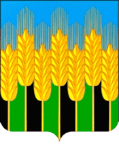  СОВЕТ НОВОДМИТРИЕВСКОГО СЕЛЬСКОГО ПОСЕЛЕНИЯ СЕВЕРСКОГО РАЙОНАст. НоводмитриевскаяРЕШЕНИЕот 23.07.2020 г.                                                                              № 75О мерах по предотвращению неисполнения  полномочий депутатами Совета Новодмитриевского сельского поселенияВ соответствии со статьей 24, частью 10 статьи 40  Федерального закона от 6 октября 2003 года № 131-ФЗ «Об общих принципах организации местного самоуправления в Российской Федерации», руководствуясь Законом 
Краснодарского края от 26 декабря 2005 года N 966-КЗ «О муниципальных выборах в Краснодарском крае»,   на основании ст. 14 Устава Новодмитриевского сельского поселения,  Совет Новодмитриевского сельского поселения Северского района РЕШИЛ:В случае неисполнения полномочий депутатом Совета Новодмитриевского сельского поселения, которое выражается в систематическом (более двух раз подряд) непосещении сессий без уважительных причин, неучастии в работе соответствующей комиссии Совета, а также уклонении или отказа от выполнения поручений Совета, - обращаться в Северский районный суд для подтверждения в судебном порядке неисполнения полномочий депутата.2. После подтверждения в судебном порядке факта бездействия депутата осуществить отзыв депутата Совета Новодмитриевского сельского поселения.3. Контроль за выполнением настоящего решения возложить на заместителя Председателя Совета Новодмитриевского сельского поселения Северского района (Васькун).4. Общему отделу администрации Новодмитриевского сельского поселения (Колесникова) обнародовать настоящее решение  на информационных стендах Новодмитриевского сельского поселения Северского района и  разместить  в информационно–телекоммуникационной сети «Интернет» на официальном сайте  Новодмитриевского сельского поселения Северского района novodmsp.ru.5. Настоящее решение вступает в силу со дня его обнародования.Председатель Совета Новодмитриевского сельского поселения  	Северского района                                                                       К.В.ЧекуджанИ.о. главы Новодмитриевского сельского поселенияСеверского района                                                                   А.В.Кузьминский 